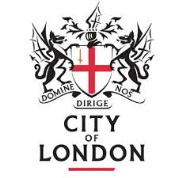 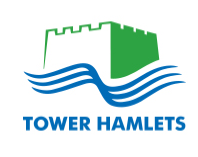 Referral OrdersTower Hamlets and City of London Youth Justice ServiceWhat is a referral order?The court says you have to do certain things to not get in trouble with the police again 2. How long will my referral order last? 

My order will last _____________What happens now?

Your case worker from the Youth Justice Service will get in touch and will talk to you about what happened. Your worker will write a report and you will attend a panel meeting. When does the panel meeting happen? 20 days after you receive your referral order.What happens in a panel meeting?
In this meeting a written plan will be made to support you. This will include activities/tasks that will help you: 
To avoid getting into trouble again To do well in training/education employmentTo be healthyTo enjoy free time and have hobbiesTo make things better for the people you may have harmedWho attends the panel meeting?You, your parent or carer, 2 community panel members (these people are volunteers and not the police), your case worker.Why do I have to do my referral order?If you do not attend or complete activities/tasks for your referral order then you may have to goback to court and you may get into more serious trouble. 8. What happens if I still don’t understand my referral order?It is okay not to understand. Ask your case worker to explain your referral order to you.Contact details for Tower Hamlets and City of London Youth Justice Service
Address: Youth Justice Service, Mulberry Place, 5 Clove Crescent, Tower Hamlets, E14 2BG
Telephone: 020 7364 1144